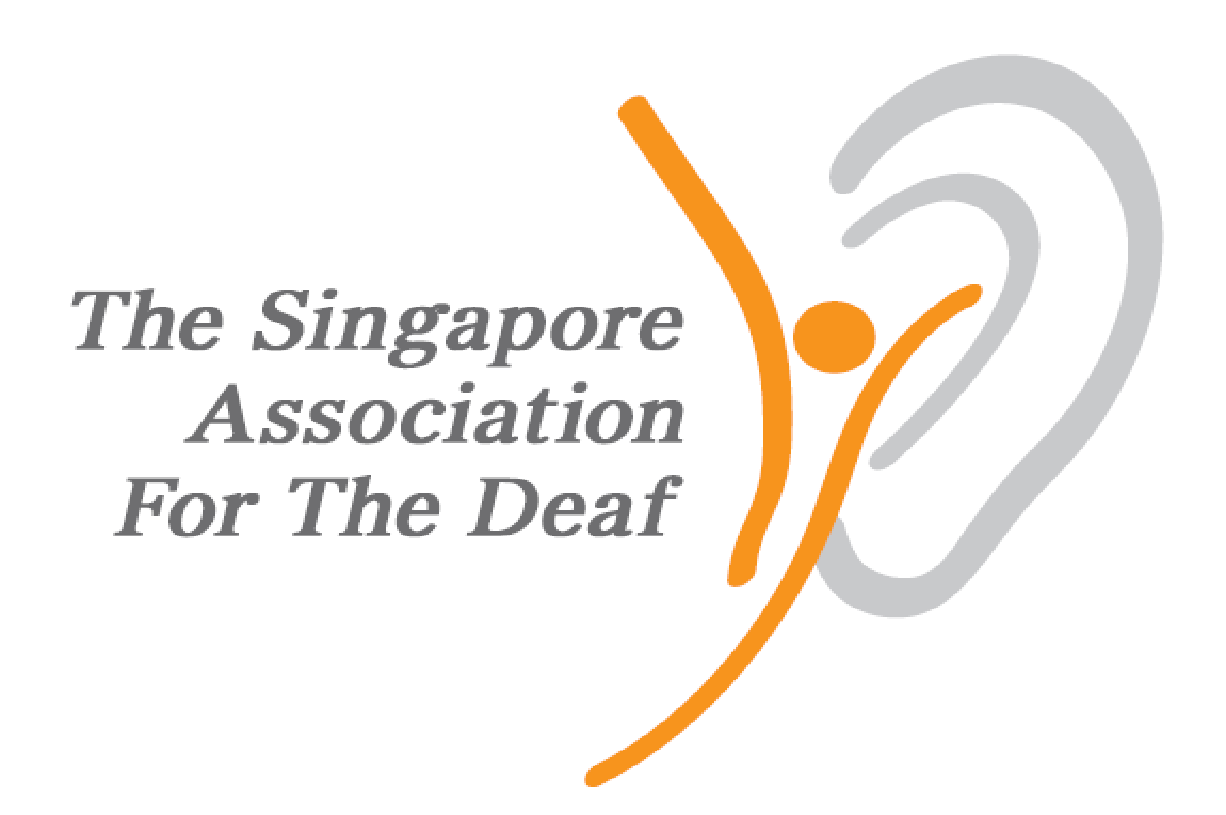                        THE SINGAPORE ASSOCIATION FOR THE DEAF                          INTERPRETATION SERVICE REQUEST FORM                       THE SINGAPORE ASSOCIATION FOR THE DEAF                          INTERPRETATION SERVICE REQUEST FORM                       THE SINGAPORE ASSOCIATION FOR THE DEAF                          INTERPRETATION SERVICE REQUEST FORM                       THE SINGAPORE ASSOCIATION FOR THE DEAF                          INTERPRETATION SERVICE REQUEST FORM                       THE SINGAPORE ASSOCIATION FOR THE DEAF                          INTERPRETATION SERVICE REQUEST FORM                       THE SINGAPORE ASSOCIATION FOR THE DEAF                          INTERPRETATION SERVICE REQUEST FORMDate of Request:Date of Request:Date of Request:Date of Request:Details of Interpretation ServiceDetails of Interpretation ServiceDetails of Interpretation ServiceDetails of Interpretation ServiceDetails of Interpretation ServiceDetails of Interpretation ServiceDetails of Interpretation ServiceDetails of Interpretation ServiceDetails of Interpretation ServiceDetails of Interpretation ServiceDate ¹TimeFrom:                                                      To:    From:                                                      To:    From:                                                      To:    From:                                                      To:    From:                                                      To:    From:                                                      To:    From:                                                      To:    From:                                                      To:    From:                                                      To:    Setting (Please tick only one)☐ Conference/Dialogue/Forum/Seminar/Rally☐ Conference/Dialogue/Forum/Seminar/Rally☐ Conference/Dialogue/Forum/Seminar/Rally☐ Conference/Dialogue/Forum/Seminar/Rally☐ Conference/Dialogue/Forum/Seminar/Rally☐  Discussion/Meeting☐  Discussion/Meeting☐  Discussion/Meeting☐  Personal/SocialSetting (Please tick only one)☐  Counseling☐  Counseling☐  Counseling☐  Counseling☐  Counseling☐  Lectures/Tutorial/
Practical/Lab☐  Lectures/Tutorial/
Practical/Lab☐  Lectures/Tutorial/
Practical/Lab☐  TourSetting (Please tick only one)☐  Medical☐  Medical☐  Medical☐  Medical☐  Medical☐  Legal☐  Legal☐  Legal☐  ReligiousSetting (Please tick only one)☐  Course/Workshop☐  Course/Workshop☐  Course/Workshop☐  Course/Workshop☐  Course/Workshop☐  Medical☐  Medical☐  Medical☐  ROM/ROMMSetting (Please tick only one)☐  Deaf Awareness Program☐  Deaf Awareness Program☐  Deaf Awareness Program☐  Deaf Awareness Program☐  Deaf Awareness Program☐  Others (Please specify:   ☐  Others (Please specify:   ☐  Others (Please specify:   ☐  Others (Please specify:   DescriptionVenueMaterials2  ☐  Yes          ☐  No
If yes, please specify details of material(s):  ☐  Yes          ☐  No
If yes, please specify details of material(s):  ☐  Yes          ☐  No
If yes, please specify details of material(s):  ☐  Yes          ☐  No
If yes, please specify details of material(s):  ☐  Yes          ☐  No
If yes, please specify details of material(s):  ☐  Yes          ☐  No
If yes, please specify details of material(s):  ☐  Yes          ☐  No
If yes, please specify details of material(s):  ☐  Yes          ☐  No
If yes, please specify details of material(s):  ☐  Yes          ☐  No
If yes, please specify details of material(s):  Sign Systems☐  Signing Exact English 2 (S.E.E 2)☐  Signing Exact English 2 (S.E.E 2)☐  Signing Exact English 2 (S.E.E 2)☐  Signing Exact English 2 (S.E.E 2)☐  Signing Exact English 2 (S.E.E 2)☐  Signing Exact English 2 (S.E.E 2)☐  Pidgin Signed English (P.S.E)☐  Pidgin Signed English (P.S.E)☐  Pidgin Signed English (P.S.E)Sign Systems☐  Native Sign Language (NSL)☐  Native Sign Language (NSL)☐  Native Sign Language (NSL)☐  Native Sign Language (NSL)☐  Native Sign Language (NSL)☐  Native Sign Language (NSL)☐  Others (Please specify:                               ☐  Others (Please specify:                               ☐  Others (Please specify:                               BeneficiariesNo of Hearing:      No of Hearing:      No of Hearing:      No of Hearing:      No of Hearing:      No of Hearing:      No of Deaf:      No of Deaf:      No of Deaf:      RemarksDeaf Client(s) InformationDeaf Client(s) InformationDeaf Client(s) InformationDeaf Client(s) InformationDeaf Client(s) InformationDeaf Client(s) InformationDeaf Client(s) InformationDeaf Client(s) InformationDeaf Client(s) InformationDeaf Client(s) InformationFull NameFull NameFull NameFull NameFull NameFull NameFull NameFull NameFull NameFull Name*(If there are more than 5 clients, please provide a list with their FULL NAMES.)*(If there are more than 5 clients, please provide a list with their FULL NAMES.)*(If there are more than 5 clients, please provide a list with their FULL NAMES.)*(If there are more than 5 clients, please provide a list with their FULL NAMES.)*(If there are more than 5 clients, please provide a list with their FULL NAMES.)*(If there are more than 5 clients, please provide a list with their FULL NAMES.)*(If there are more than 5 clients, please provide a list with their FULL NAMES.)*(If there are more than 5 clients, please provide a list with their FULL NAMES.)*(If there are more than 5 clients, please provide a list with their FULL NAMES.)*(If there are more than 5 clients, please provide a list with their FULL NAMES.)Requester InformationRequester InformationRequester InformationRequester InformationRequester InformationRequester InformationRequester InformationRequester InformationRequester InformationRequester InformationRequester NameRequester NameRequester NameCompany NameCompany NameCompany NameContact NoContact NoContact NoEmail AddressEmail AddressEmail Address
Note:Late booking: $30 Levy Charge : (for requests made within 3 working days before the date of requested service)Late cancellation: $10 Levy Charge (for requests cancelled less than 24 hours from start time of requested service)Request with no materials provided may not be processed. Materials may include: Emcee Script(s), Guest of Honour speech, event programme details, Minutes of the meeting, Agenda, Course materials, lesson notes, or any other description. The minimum billable hours policy is to cover the overhead costs of activating a service provider to deliver the service. Such costs include professional fees, operational and administrative costs, transport and other invisible expenses incurred.
Note:Late booking: $30 Levy Charge : (for requests made within 3 working days before the date of requested service)Late cancellation: $10 Levy Charge (for requests cancelled less than 24 hours from start time of requested service)Request with no materials provided may not be processed. Materials may include: Emcee Script(s), Guest of Honour speech, event programme details, Minutes of the meeting, Agenda, Course materials, lesson notes, or any other description. The minimum billable hours policy is to cover the overhead costs of activating a service provider to deliver the service. Such costs include professional fees, operational and administrative costs, transport and other invisible expenses incurred.
Note:Late booking: $30 Levy Charge : (for requests made within 3 working days before the date of requested service)Late cancellation: $10 Levy Charge (for requests cancelled less than 24 hours from start time of requested service)Request with no materials provided may not be processed. Materials may include: Emcee Script(s), Guest of Honour speech, event programme details, Minutes of the meeting, Agenda, Course materials, lesson notes, or any other description. The minimum billable hours policy is to cover the overhead costs of activating a service provider to deliver the service. Such costs include professional fees, operational and administrative costs, transport and other invisible expenses incurred.
Note:Late booking: $30 Levy Charge : (for requests made within 3 working days before the date of requested service)Late cancellation: $10 Levy Charge (for requests cancelled less than 24 hours from start time of requested service)Request with no materials provided may not be processed. Materials may include: Emcee Script(s), Guest of Honour speech, event programme details, Minutes of the meeting, Agenda, Course materials, lesson notes, or any other description. The minimum billable hours policy is to cover the overhead costs of activating a service provider to deliver the service. Such costs include professional fees, operational and administrative costs, transport and other invisible expenses incurred.
Note:Late booking: $30 Levy Charge : (for requests made within 3 working days before the date of requested service)Late cancellation: $10 Levy Charge (for requests cancelled less than 24 hours from start time of requested service)Request with no materials provided may not be processed. Materials may include: Emcee Script(s), Guest of Honour speech, event programme details, Minutes of the meeting, Agenda, Course materials, lesson notes, or any other description. The minimum billable hours policy is to cover the overhead costs of activating a service provider to deliver the service. Such costs include professional fees, operational and administrative costs, transport and other invisible expenses incurred.
Note:Late booking: $30 Levy Charge : (for requests made within 3 working days before the date of requested service)Late cancellation: $10 Levy Charge (for requests cancelled less than 24 hours from start time of requested service)Request with no materials provided may not be processed. Materials may include: Emcee Script(s), Guest of Honour speech, event programme details, Minutes of the meeting, Agenda, Course materials, lesson notes, or any other description. The minimum billable hours policy is to cover the overhead costs of activating a service provider to deliver the service. Such costs include professional fees, operational and administrative costs, transport and other invisible expenses incurred.
Note:Late booking: $30 Levy Charge : (for requests made within 3 working days before the date of requested service)Late cancellation: $10 Levy Charge (for requests cancelled less than 24 hours from start time of requested service)Request with no materials provided may not be processed. Materials may include: Emcee Script(s), Guest of Honour speech, event programme details, Minutes of the meeting, Agenda, Course materials, lesson notes, or any other description. The minimum billable hours policy is to cover the overhead costs of activating a service provider to deliver the service. Such costs include professional fees, operational and administrative costs, transport and other invisible expenses incurred.
Note:Late booking: $30 Levy Charge : (for requests made within 3 working days before the date of requested service)Late cancellation: $10 Levy Charge (for requests cancelled less than 24 hours from start time of requested service)Request with no materials provided may not be processed. Materials may include: Emcee Script(s), Guest of Honour speech, event programme details, Minutes of the meeting, Agenda, Course materials, lesson notes, or any other description. The minimum billable hours policy is to cover the overhead costs of activating a service provider to deliver the service. Such costs include professional fees, operational and administrative costs, transport and other invisible expenses incurred.
Note:Late booking: $30 Levy Charge : (for requests made within 3 working days before the date of requested service)Late cancellation: $10 Levy Charge (for requests cancelled less than 24 hours from start time of requested service)Request with no materials provided may not be processed. Materials may include: Emcee Script(s), Guest of Honour speech, event programme details, Minutes of the meeting, Agenda, Course materials, lesson notes, or any other description. The minimum billable hours policy is to cover the overhead costs of activating a service provider to deliver the service. Such costs include professional fees, operational and administrative costs, transport and other invisible expenses incurred.
Note:Late booking: $30 Levy Charge : (for requests made within 3 working days before the date of requested service)Late cancellation: $10 Levy Charge (for requests cancelled less than 24 hours from start time of requested service)Request with no materials provided may not be processed. Materials may include: Emcee Script(s), Guest of Honour speech, event programme details, Minutes of the meeting, Agenda, Course materials, lesson notes, or any other description. The minimum billable hours policy is to cover the overhead costs of activating a service provider to deliver the service. Such costs include professional fees, operational and administrative costs, transport and other invisible expenses incurred.Terms & ConditionsTerms & ConditionsTerms & ConditionsTerms & Conditions1Requests for interpretation services shall be made on the standard Interpretation Service Form from The Singapore Association for the Deaf (SADeaf).Requests for interpretation services shall be made on the standard Interpretation Service Form from The Singapore Association for the Deaf (SADeaf).Requests for interpretation services shall be made on the standard Interpretation Service Form from The Singapore Association for the Deaf (SADeaf).2Requestors shall be required to attach any relevant documents/materials in the submission of Application form. SADeaf shall reserve the right to reject applications without supporting documents/materials.Requestors shall be required to attach any relevant documents/materials in the submission of Application form. SADeaf shall reserve the right to reject applications without supporting documents/materials.Requestors shall be required to attach any relevant documents/materials in the submission of Application form. SADeaf shall reserve the right to reject applications without supporting documents/materials.3Requestors shall be advised to submit their requests at least seven days in advance. A levy of S$30.00 may be imposed for requests given at short notice.Requestors shall be advised to submit their requests at least seven days in advance. A levy of S$30.00 may be imposed for requests given at short notice.Requestors shall be advised to submit their requests at least seven days in advance. A levy of S$30.00 may be imposed for requests given at short notice.4Requestors shall inform SADeaf on the preferred sign system and/or spoken language(s) used by the Deaf and/or Hearing clients(s) where possible.Requestors shall inform SADeaf on the preferred sign system and/or spoken language(s) used by the Deaf and/or Hearing clients(s) where possible.Requestors shall inform SADeaf on the preferred sign system and/or spoken language(s) used by the Deaf and/or Hearing clients(s) where possible.5Interpreters shall not be obliged to wait for more than an hour for the client upon arrival at the assigned location. If the client did not turn up, the minimum interpretation charge shall still be chargeable.Interpreters shall not be obliged to wait for more than an hour for the client upon arrival at the assigned location. If the client did not turn up, the minimum interpretation charge shall still be chargeable.Interpreters shall not be obliged to wait for more than an hour for the client upon arrival at the assigned location. If the client did not turn up, the minimum interpretation charge shall still be chargeable.6Cancellation of service shall be done at least one working day prior to the assignment.Cancellation of service shall be done at least one working day prior to the assignment.Cancellation of service shall be done at least one working day prior to the assignment.7If the interpretation service were cancelled in less than one working day in advance, but more than two hours before the appointed time, a levy of S$10.00 shall be imposed.If the interpretation service were cancelled in less than one working day in advance, but more than two hours before the appointed time, a levy of S$10.00 shall be imposed.If the interpretation service were cancelled in less than one working day in advance, but more than two hours before the appointed time, a levy of S$10.00 shall be imposed.8If the interpretation service were cancelled less than two hours before the appointed time, the minimum interpretation charge shall still be chargeable.If the interpretation service were cancelled less than two hours before the appointed time, the minimum interpretation charge shall still be chargeable.If the interpretation service were cancelled less than two hours before the appointed time, the minimum interpretation charge shall still be chargeable.9All requests shall be processed within three working days. However, the interpreter assigned shall be made known to the requestor only three days prior to the appointed date.All requests shall be processed within three working days. However, the interpreter assigned shall be made known to the requestor only three days prior to the appointed date.All requests shall be processed within three working days. However, the interpreter assigned shall be made known to the requestor only three days prior to the appointed date.10Invoice shall be sent to the requestor upon completion of the interpretation service.Invoice shall be sent to the requestor upon completion of the interpretation service.Invoice shall be sent to the requestor upon completion of the interpretation service.11SADeaf may reasonably reject a request or withdraw an application with a written notice at least three working days prior to the appointed date.SADeaf may reasonably reject a request or withdraw an application with a written notice at least three working days prior to the appointed date.SADeaf may reasonably reject a request or withdraw an application with a written notice at least three working days prior to the appointed date.12SADeaf may reasonably alter or amend the Terms & Conditions and the interpretation charges at any time at its own discretion with prior notice upon receipt of request.SADeaf may reasonably alter or amend the Terms & Conditions and the interpretation charges at any time at its own discretion with prior notice upon receipt of request.SADeaf may reasonably alter or amend the Terms & Conditions and the interpretation charges at any time at its own discretion with prior notice upon receipt of request.I hereby declare that I have read and agree to the Terms & Conditions stated above, and have checked and confirmed that the information and materials given to SADeaf is true and correct to the best of my knowledge.I hereby declare that I have read and agree to the Terms & Conditions stated above, and have checked and confirmed that the information and materials given to SADeaf is true and correct to the best of my knowledge.I hereby declare that I have read and agree to the Terms & Conditions stated above, and have checked and confirmed that the information and materials given to SADeaf is true and correct to the best of my knowledge.I hereby declare that I have read and agree to the Terms & Conditions stated above, and have checked and confirmed that the information and materials given to SADeaf is true and correct to the best of my knowledge.Signature of Requestor: __________________________Signature of Requestor: __________________________Signature of Requestor: __________________________Date: _________________________________Post Interpretation DetailsPost Interpretation DetailsPost Interpretation DetailsPost Interpretation DetailsInterpreter(s)Interpreter(s)Time  LogTime  LogFrom:                                                                      To:      From:                                                                      To:      BeneficiariesBeneficiariesNo. of Hearing:                                                     No of Deaf:      No. of Hearing:                                                     No of Deaf:      Acknowledgement of Service:Acknowledgement of Service:Acknowledgement of Service:Acknowledgement of Service:________________________________________                              __________________________________                                     _____________________                            Signature                                                                                                          Name                                                                                      Date________________________________________                              __________________________________                                     _____________________                            Signature                                                                                                          Name                                                                                      Date________________________________________                              __________________________________                                     _____________________                            Signature                                                                                                          Name                                                                                      Date________________________________________                              __________________________________                                     _____________________                            Signature                                                                                                          Name                                                                                      DateFor Official Use OnlyFor Official Use OnlyFor Official Use OnlyFor Official Use OnlyRemarks:Remarks:Remarks:Remarks: